ЧЕРКАСЬКА ОБЛАСНА РАДАР І Ш Е Н Н Я26.05.2023                                                                              № 19-3/VIIIПро призначення ОРЛЕНКА В. В.на посаду директора  комунальногонекомерційного підприємства
«Черкаський обласний дитячий
багатопрофільний санаторій«Сосновий бір» Черкаської обласної ради»Відповідно до частини третьої статті 21, статті 23 Кодексу законів про працю України, пункту 20 частини першої статті 43 Закону України
«Про місцеве самоврядування в Україні», рішень обласної ради                                    від 16.12.2016 № 10-18/VIІ «Про управління суб’єктами та об’єктами спільної власності територіальних громад сіл, селищ, міст Черкаської області»                                 (із змінами), від 19.02.2021 № 5-15/VІІІ «Про особливості призначення 
і звільнення керівників підприємств, установ, закладів спільної власності територіальних громад сіл, селищ, міст Черкаської області та затвердження типових форм контрактів» (із змінами), враховуючи протокол другого засідання конкурсної комісії з проведення конкурсного відбору претендентів на зайняття посади директора комунального некомерційного підприємства «Черкаський обласний дитячий багатопрофільний санаторій «Сосновий бір» Черкаської обласної ради» від 10.03.2023, заяву ОРЛЕНКА В. В. від 10.03.2023, обласна рада в и р і ш и л а:1. ПРИЗНАЧИТИ ОРЛЕНКА Володимира Васильовича на посаду директора комунального некомерційного підприємства «Черкаський обласний дитячий багатопрофільний санаторій «Сосновий бір» Черкаської обласної ради» з 01 червня  2023 року, шляхом укладання з ним контракту строком на п’ять років за результатами конкурсного відбору.2. Контроль за виконанням рішення покласти на постійну комісію обласної ради з питань комунальної власності, підприємництва та регуляторної політики.Голова									А. ПІДГОРНИЙ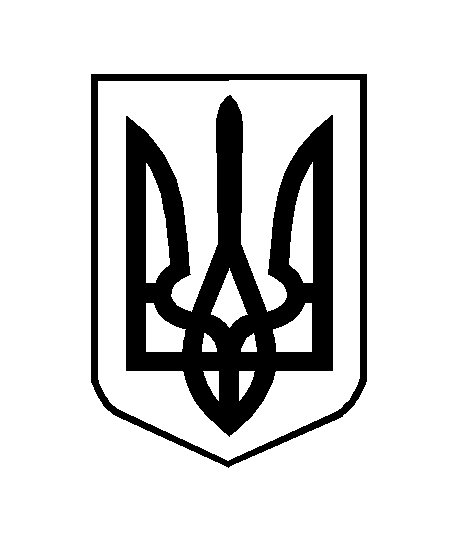 